MotivationOver the last decade, considerable resources have been allocated to exploring the use of AI for health. This has revealed an immense potential but also exposed a weakness. AI models are highly complex and depend on the underlying training data. If the AI technology is poorly designed and/or the training data are biased or incomplete, errors or problematic results can occur.An AI-based solution can only be used with complete confidence if it has been quality controlled through a rigorous evaluation against a system of standards. Towards developing such standards, the International Telecommunication Union (ITU) has established the Focus Group on "Artificial Intelligence for Health" (FG-AI4H) in partnership with the World Health Organization (WHO). ITU and WHO have considerable experience in the standardization of information/communication technologies and the health domain, respectively, making FG-AI4H ideally suited for establishing a standard assessment framework of AI for health (cf. the FG-AI4H management comment in The Lancet and the FG-AI4H Whitepaper).The discussions within FG-AI4H have led to a two-step process. First, a Call for proposals: use cases, benchmarking and data (i.e. this call) is issued to generate the necessary framework to issue the secondary Call for AI technology for health, which is targeted towards evaluating AI applications for the use cases and data that were selected and evaluated as a result of this initial call. This approach provides an open and transparent process that allows participants to become involved with suggesting and selecting use cases and the associated data, and to participate in the testing of AI models at an international/world-wide level.Hence, with this initial call, FG-AI4H will explore the feasibility of use cases for evaluating AI applications. One necessary condition for the feasibility of a use case is that data need to be identified because AI models can only be benchmarked against actual test data. For a valid evaluation, these test data must remain undisclosed before the test. Furthermore, these data must be of high quality, of ethical source, and accompanied by information about their format and properties. Finally, these data should originate from a variety of sources, so that we can ascertain whether an AI model can generalize across different conditions, locations, and/or settings (e.g. across different people, hospitals, and/or measurement devices). Additional information can be found in the documents F-103 ("data acceptance and handling policy") and C-104 ("thematic classification scheme") on the FG-AI4H website.Another important condition for a use case to be considered feasible is that the exact health problem(s) that an AI algorithm should solve needs to be specified. The health problem should be relevant (e.g., it impacts a large and diverse part of the global population and/or it solves a problem that is difficult/problematic/expensive for humans) and the AI-based solution should promise tangible improvements relative to the current practices either in terms of quality, efficiency, or both (leading to better care, results, and/or cost effectiveness).Finally, the benchmarking process needs to be defined and a statistical metric (or metrics) should be selected to evaluate the performance of the AI model.FG-AI4H has decided to first issue this call for proposals of representative use cases and of associated data sets. By responding to this call, the initial steps are made toward creating the framework that is needed to enable the FG-AI4H to arrive at the call for AI solutions. Hence, responding to this call by providing the information requested below marks the start of the described process.LogisticsTo prepare your proposal, please use the document template at https://itu.int/en/ITU-T/‌focusgroups/‌ai4h/Documents/FGAI4H-Doc-template.docx. The onboarding document (https://itu.int/‌go/‌fgai4h/‌onboarding) provides help and guidance, in particular if you are new to the focus group.Update the document header as follows. WG(s): Plenary – online, 28-30 September 2021. Source: Your name or organization. Title: Title of your use case and data. Purpose: Discussion. Contact: Insert contact name, contact organization, country, telephone, e-mail. Abstract: Summarize your proposal.Enter all information requested in sections 1-11 below (using the same outline and section titles), and e-mail your proposal as Word file to tsbfgai4h@itu.int by 21 September 2021 @ 23:59 (CEST) at the latest.You are required to present this proposal at the next FG-AI4H meeting, which will take place online, 28-30 September 2021, answer questions, and provide updates if necessary. PowerPoint slides can complement your presentation at that meeting. All proposals will be published on our collaboration site. For attending the meeting (physically or remotely), it is mandatory to register on the website. There you also find information about workshops just prior to the meeting (if any).OverviewPlease give a general overview of the use case and of the health problem that is being addressed.RelevancePlease explain the relevance of the health problem.ImpactHow could an AI solution provide an improvement relative to the current practice (e.g. will it lead to better care, lower cost, or higher efficiency)?Furthermore, describe the potential impact of benchmarking AI-based solutions for the use case.Existing workDoes the project start from scratch?If not, please provide a brief overview of existing work in the area of the project.Specifically, please explain the current state of the art and how the problem is currently addressed.FeasibilityIs the project feasible, based on the current state of the art?Please explain in a few sentences how you see the project progressing from start to finish.Data availabilityPlease describe the data sets that are available for the project.In particular, can you provide data that have not been (and will not be) disclosed?These test data will only be used to evaluate the AI solutions.Can an example subset of the data be made available to AI developers?Please briefly describe the data format and how (if relevant) the data have been labelled/annotated. Do you see legal obstacles to sharing the data with FG-AI4H (data protection and privacy laws, copyright)?Furthermore, are there open data sets available for training purposes?Would you be able to contribute to an open data set for training purposes?Data qualityPlease demonstrate that the available data are of high quality.Annotation/label qualityPlease demonstrate that the annotations/labels of the data are of high quality.Data provenancePlease demonstrate that the data have been obtained in a professional and ethical way.Do the data come from a variety of sources (e.g. clinical environments)?BenchmarkingPlease describe what type of AI model/algorithm you expect to be benchmarked by your test data. How should the AI model/algorithm be evaluated (including statistics/metrics)?OrganizerPlease describe why your organization is interested in this project, and if you have run similar projects/benchmarks/challenges before.____________________________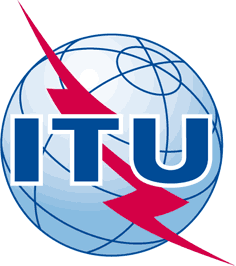 INTERNATIONAL TELECOMMUNICATION UNIONTELECOMMUNICATION
STANDARDIZATION SECTORSTUDY PERIOD 2017-2020INTERNATIONAL TELECOMMUNICATION UNIONTELECOMMUNICATION
STANDARDIZATION SECTORSTUDY PERIOD 2017-2020FG-AI4H-L-102FG-AI4H-L-102INTERNATIONAL TELECOMMUNICATION UNIONTELECOMMUNICATION
STANDARDIZATION SECTORSTUDY PERIOD 2017-2020INTERNATIONAL TELECOMMUNICATION UNIONTELECOMMUNICATION
STANDARDIZATION SECTORSTUDY PERIOD 2017-2020ITU-T Focus Group on AI for HealthITU-T Focus Group on AI for HealthINTERNATIONAL TELECOMMUNICATION UNIONTELECOMMUNICATION
STANDARDIZATION SECTORSTUDY PERIOD 2017-2020INTERNATIONAL TELECOMMUNICATION UNIONTELECOMMUNICATION
STANDARDIZATION SECTORSTUDY PERIOD 2017-2020Original: EnglishOriginal: EnglishWG(s):WG(s):PlenaryOnline, 19-21 May 2021Online, 19-21 May 2021DOCUMENTDOCUMENTDOCUMENTDOCUMENTDOCUMENTSource:Source:FG-AI4HFG-AI4HFG-AI4HTitle:Title:Updated call for proposals: Use cases, benchmarking, and dataUpdated call for proposals: Use cases, benchmarking, and dataUpdated call for proposals: Use cases, benchmarking, and dataPurpose:Purpose:AdminAdminAdminContact:Contact:SecretariatSecretariatEmail: 	tsbfgai4h@itu.int Contact:Contact:Eva Weicken (Co-chair, WG-O)Eva Weicken (Co-chair, WG-O)Email: eva.weicken@hhi.fraunhofer.deAbstract:The ITU/WHO Focus Group on "Artificial Intelligence for Health" invites proposals for representative use cases and associated data sets. These data sets will be used to test AI technology for health within a standardized benchmarking framework. If you are interested in getting involved, please prepare a proposal according to the instructions in this document, e-mail it to tsbfgai4h@itu.int by 
21 September 2021 @ 23:59 (CEST), and present it at meeting M, online, 28-30 September 2021.Important dates / actions for MeetingImportant dates / actions for MeetingImportant dates / actions for MeetingMMVenue:onlineonlineonlineonlineDateDateActionActionReference20 September 202120 September 2021Register to attend the FG meeting.Register to attend the FG meeting.https://itu.int/go/fgai4h/regRegistration instructions: here.21 September 2021 @ 23:59 (CEST)21 September 2021 @ 23:59 (CEST)Deadline for submitting proposalsDeadline for submitting proposalsBy e-mail to tsbfgai4h@itu.int. Submit using the template in WinWord format. Slides can be used, but as supplementary material (PPT template).N/AN/AITU/WHO AI4H WorkshopITU/WHO AI4H Workshophttps://itu.int/go/fgai4h 28-30 September 202128-30 September 2021FG-AI4H meetingFG-AI4H meetinghttps://itu.int/go/fgai4h/collab